                         Curriculum Year Planner                       Year 6              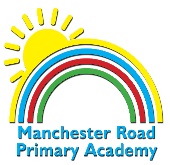 SubjectUnit 1Unit 1Unit 1Unit 1Unit 2Unit 2Unit 2Unit 2Unit 3Unit 3Unit 3Unit 3Unit 3Unit 3Unit 4Unit 4Unit 4Unit 4Unit 5Unit 5Unit 5Unit 5Unit 5History and GeographyHistory and GeographyHistory and GeographyHistory and GeographyScience MINIUnitScience MINIUnitScience MINIUnitScience MINIUnitGeographyGeographyGeographyGeographyGeographyGeographyHistory and GeographyHistory and GeographyHistory and GeographyHistory and GeographyScience MINI UnitScience MINI UnitScience MINI UnitScience MINI UnitScience MINI UnitHistoryAncient Civilisations:Aztecs and Maya society.Ancient Civilisations:Aztecs and Maya society.Ancient Civilisations:Aztecs and Maya society.Ancient Civilisations:Aztecs and Maya society.Invaders through time:WWII – Battle of BritainInvaders through time:WWII – Battle of BritainInvaders through time:WWII – Battle of BritainInvaders through time:WWII – Battle of BritainInvaders through time:WWII – Battle of BritainInvaders through time:WWII – Battle of BritainExtreme Earth:Natural disasters/ VolcanoesExtreme Earth:Natural disasters/ VolcanoesExtreme Earth:Natural disasters/ VolcanoesExtreme Earth:Natural disasters/ VolcanoesExtreme Earth:Natural disasters/ VolcanoesGeographyGeography of South AmericaGeography of South AmericaGeography of South AmericaGeography of South AmericaGeography of Europe and the world: Allies and Enemies Geography of Europe and the world: Allies and Enemies Geography of Europe and the world: Allies and Enemies Geography of Europe and the world: Allies and Enemies Geography of Europe and the world: Allies and Enemies Geography of Europe and the world: Allies and Enemies ArtMayan Weaving - TextilesMayan Weaving - TextilesMayan Weaving - TextilesMayan Weaving - TextilesArt Burst: Christmas card/decorationArt Burst: Christmas card/decorationArt Burst: Christmas card/decorationArt Burst: Christmas card/decorationPropaganda ArtScreen printingPropaganda ArtScreen printingPropaganda ArtScreen printingPropaganda ArtScreen printingPropaganda ArtScreen printingPropaganda ArtScreen printingBURSTportraitsLeonardo Da VinciDTPerfect Pasta!What makes a great tasting pasta dish?Perfect Pasta!What makes a great tasting pasta dish?Perfect Pasta!What makes a great tasting pasta dish?Perfect Pasta!What makes a great tasting pasta dish?Digital Micro botsDigital Micro botsDigital Micro botsDigital Micro botsDigital Micro botsScienceLight and sightLight and sightLight and sightLight and sightLiving Things&EvolutionLiving Things&EvolutionLiving Things&EvolutionLiving Things&EvolutionChanging circuitsChanging circuitsChanging circuitsChanging circuitsOur BodiesOur BodiesOur BodiesOur BodiesOur BodiesMusicCharanga Unit: “Happy” by Pharrell Williams, exploring the Neo Pop/Motown genreCharanga Unit: “Happy” by Pharrell Williams, exploring the Neo Pop/Motown genreCharanga Unit: “Happy” by Pharrell Williams, exploring the Neo Pop/Motown genreCharanga Unit: “Happy” by Pharrell Williams, exploring the Neo Pop/Motown genreTMSClassroom Jazz 2(Glockenspiels)TMSClassroom Jazz 2(Glockenspiels)TMSClassroom Jazz 2(Glockenspiels)TMSClassroom Jazz 2(Glockenspiels)Charanga Unit: “Make You Feel My Love/Rollin’ in the Deep”, exploring Pop Ballad genre Charanga Unit: “Make You Feel My Love/Rollin’ in the Deep”, exploring Pop Ballad genre Charanga Unit: “Make You Feel My Love/Rollin’ in the Deep”, exploring Pop Ballad genre Charanga Unit: “Make You Feel My Love/Rollin’ in the Deep”, exploring Pop Ballad genre Charanga Unit: “Make You Feel My Love/Rollin’ in the Deep”, exploring Pop Ballad genre Charanga Unit: “Make You Feel My Love/Rollin’ in the Deep”, exploring Pop Ballad genre TMSUkuleleTMSUkuleleTMSUkuleleTMSUkuleleTMSP-BuzzComputingE-safety: Google It’s cool to be kindInterland’s Kind KingdomE-safety: Google It’s cool to be kindInterland’s Kind KingdomE-safety: Google It’s cool to be kindInterland’s Kind KingdomE-safety: Google It’s cool to be kindInterland’s Kind KingdomDigital Literacy: 3D modelling using Google Sketchup.Digital Literacy: 3D modelling using Google Sketchup.Digital Literacy: 3D modelling using Google Sketchup.Digital Literacy: 3D modelling using Google Sketchup.E-safety: Why is Social Media Free? Fake News in real life.Coding: Use variables, coding with variables E-safety: Why is Social Media Free? Fake News in real life.Coding: Use variables, coding with variables E-safety: Why is Social Media Free? Fake News in real life.Coding: Use variables, coding with variables E-safety: Why is Social Media Free? Fake News in real life.Coding: Use variables, coding with variables Coding: Use of types and initialisation in code, parameters and problem solving skillsCoding: Use of types and initialisation in code, parameters and problem solving skillsCoding: Use of types and initialisation in code, parameters and problem solving skillsCoding: Use of types and initialisation in code, parameters and problem solving skillsCoding: Use of types and initialisation in code, parameters and problem solving skillsDigital Literacy: Childnet video competitionDigital Literacy: Childnet video competitionCoding: The use of Arrays in coding, visualise data and coding conceptsCoding: The use of Arrays in coding, visualise data and coding conceptsCoding: The use of Arrays in coding, visualise data and coding conceptsCoding: The use of Arrays in coding, visualise data and coding conceptsPE (PPA)HockeyBasketballBasketballBasketballBasketballAthleticsAthleticsAthleticsAthleticsFootballFootballFootballFootballFootballTennisTennisTennisTennisUltimate FrisbeeUltimate FrisbeeUltimate FrisbeeUltimate FrisbeeUltimate FrisbeePE (TEACHER)Tag RugbyDodgeballDodgeballDodgeballDodgeballHandballHandballHandballHandballDanish longballDanish longballDanish longballDanish longballDanish longballCricketCricketCricketCricketRoundersRoundersRoundersRoundersRoundersPHSEHealthy Lifestyles and mental healthRelationshipsRelationshipsRelationshipsRelationshipsLiving in the wider worldLiving in the wider worldLiving in the wider worldLiving in the wider worldKeeping safe, including drugs and alcohol.Keeping safe, including drugs and alcohol.Keeping safe, including drugs and alcohol.Keeping safe, including drugs and alcohol.Ourselves, changing and GrowingOurselves, changing and GrowingOurselves, changing and GrowingOurselves, changing and GrowingOurselves, changing and GrowingSRESRESRESRESREREWhat do religions say to us when life gets hard?What do religions say to us when life gets hard?Festivals of light (theme day)Festivals of light (theme day)Festivals of light (theme day)Festivals of light (theme day)What matters most to Christians and Humanists?What matters most to Christians and Humanists?What matters most to Christians and Humanists?What matters most to Christians and Humanists?Is it better to express religion in arts and architecture or in charity and generosity?Is it better to express religion in arts and architecture or in charity and generosity?Is it better to express religion in arts and architecture or in charity and generosity?Is it better to express religion in arts and architecture or in charity and generosity?Is it better to express religion in arts and architecture or in charity and generosity?What difference does it make to believe in Ahimsa (harmlessness), Grace and Ummah (community)What difference does it make to believe in Ahimsa (harmlessness), Grace and Ummah (community)What difference does it make to believe in Ahimsa (harmlessness), Grace and Ummah (community)What difference does it make to believe in Ahimsa (harmlessness), Grace and Ummah (community)What difference does it make to believe in Ahimsa (harmlessness), Grace and Ummah (community)What difference does it make to believe in Ahimsa (harmlessness), Grace and Ummah (community)What can be done to reduce racism? Can religious communities help?What can be done to reduce racism? Can religious communities help?FrenchClassroom routinesSimple negativeMaking predictions about a textRecap clothes, family descriptions, verb êtreJobsGames using French phrasesClassroom routinesSimple negativeMaking predictions about a textRecap clothes, family descriptions, verb êtreJobsGames using French phrasesClassroom routinesSimple negativeMaking predictions about a textRecap clothes, family descriptions, verb êtreJobsGames using French phrasesCulture: La Toussaint [All Saints’ Day, November 1]French songs and sketchesHouse vocabularyAdjectives for descriptionCulture: La Toussaint [All Saints’ Day, November 1]French songs and sketchesHouse vocabularyAdjectives for descriptionCulture: La Toussaint [All Saints’ Day, November 1]French songs and sketchesHouse vocabularyAdjectives for descriptionCulture: La Toussaint [All Saints’ Day, November 1]French songs and sketchesHouse vocabularyAdjectives for descriptionCulture: New Year’s Day [January 1], Valentine’s Day [February 14]PrepositionsPhrases for repetition or clarificationFurnitureSustained conversation practiceCulture: New Year’s Day [January 1], Valentine’s Day [February 14]PrepositionsPhrases for repetition or clarificationFurnitureSustained conversation practiceCulture: New Year’s Day [January 1], Valentine’s Day [February 14]PrepositionsPhrases for repetition or clarificationFurnitureSustained conversation practiceCulture: New Year’s Day [January 1], Valentine’s Day [February 14]PrepositionsPhrases for repetition or clarificationFurnitureSustained conversation practiceCulture: Weather and seasons in FranceRecap days of the week, months of the year, weather, seasonsVerbs aller, partir, resterHoliday research for ideal destinationCulture: Weather and seasons in FranceRecap days of the week, months of the year, weather, seasonsVerbs aller, partir, resterHoliday research for ideal destinationCulture: Weather and seasons in FranceRecap days of the week, months of the year, weather, seasonsVerbs aller, partir, resterHoliday research for ideal destinationCulture: Weather and seasons in FranceRecap days of the week, months of the year, weather, seasonsVerbs aller, partir, resterHoliday research for ideal destinationCulture: Weather and seasons in FranceRecap days of the week, months of the year, weather, seasonsVerbs aller, partir, resterHoliday research for ideal destinationCulture: Travel and tourism in FranceResearch transport, accommodation, activities in France for holiday destinationVerbs prendre, visiter, regarderWrite a letterCulture: Travel and tourism in FranceResearch transport, accommodation, activities in France for holiday destinationVerbs prendre, visiter, regarderWrite a letterCulture: Travel and tourism in FranceResearch transport, accommodation, activities in France for holiday destinationVerbs prendre, visiter, regarderWrite a letterCulture: Travel and tourism in FranceResearch transport, accommodation, activities in France for holiday destinationVerbs prendre, visiter, regarderWrite a letterCulture: Bastille Day [July 14]Continued research, create itinerary for holiday from researchPresenting research to classmatesCulture: Bastille Day [July 14]Continued research, create itinerary for holiday from researchPresenting research to classmatesCulture: Bastille Day [July 14]Continued research, create itinerary for holiday from researchPresenting research to classmates